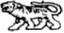 Муниципальный комитет Михайловского сельского поселенияМихайловского муниципального районаПриморского краяРЕШЕНИЕc.МихайловкаОб утверждении Перечня должностей  муниципальной службы, при назначении на которые граждане и при замещении которых муниципальные служащие органов местного самоуправления Михайловского сельского поселения Михайловского муниципального района обязаны представлять сведения о своих доходах, расходах, об имуществе и обязательствах  имущественного характера, а также сведения о доходах, расходах, об имуществе и обязательствах имущественного характера своих супруги (супруга) и несовершеннолетних детей; и уведомление о принадлежащих им, их супругам и  несовершеннолетним детям цифровых финансовых активах, цифровых правах, включающих одновременно цифровые активы и иные цифровые права, утилитарных цифровых правах и цифровой валютеПринято решением муниципального комитетаМихайловского сельского поселенияот  20 июля  2021 № 72В соответствии с Федеральным законом от 06.10.2003 № 131-ФЗ «Об общих принципах организации местного самоуправления в Российской Федерации», Федеральным законом от 03.12.2012 № 230-ФЗ «О контроле за соответствием расходов лиц, замещающих государственные должности, и иных лиц их доходам», Федеральным законом от 25.12.2008 № 273-ФЗ «О противодействии коррупции», Федеральным законом от 02.03.2007 № 25-ФЗ «О муниципальной службе в Российской Федерации», Законом Приморского края от 04.06.2007 года № 82 –КЗ «О муниципальной службе в Приморском крае», указом Президента Российской Федерации от 10.12.2020 № 778 «О мерах по реализации отдельных положений Федерального закона «О цифровых активах, цифровой валюте и о внесении изменений в отдельные законодательные акты Российской Федерации, Уставом Михайловского сельского поселения Михайловского муниципального района, муниципальный комитет Михайловского сельского поселения,РЕШИЛ:1. Утвердить прилагаемый Перечень должностей муниципальной службы, при назначении на которые граждане и при замещении которых муниципальные служащие органов местного самоуправления Михайловского сельского поселения Михайловского муниципального района обязаны представлять сведения о своих доходах, расходах, об имуществе и обязательствах имущественного характера, а также сведения о доходах, расходах, об имуществе и обязательствах имущественного характера своих супруги (супруга) и несовершеннолетних детей; и уведомление о принадлежащих им, их супругам и несовершеннолетним детям цифровых финансовых активах, цифровых правах, включающих одновременно цифровые активы и иные цифровые права, утилитарных цифровых правах и цифровой валюте (прилагается).       2. Уведомление о принадлежащих им, их супругам и несовершеннолетним детям цифровых финансовых активах, цифровых правах, включающих одновременно цифровые активы и иные цифровые права, утилитарных цифровых правах и цифровой валюте предоставлять по форме утвержденной Указом Президента от 10.12.2020 №778.3. Считать утратившими силу:3.1. Решение муниципального комитета от 10.02.2015 № 254 «Об утверждении Перечня должностей  муниципальной службы в органах местного самоуправления Михайловского сельского поселения  при поступлении на которые граждане и при замещении которых муниципальные служащие обязаны предоставлять представителю нанимателя (работодателю) осуществление полномочий по которым влечет за собой обязанность представлять сведения о своих доходах, расходах, об имуществе и обязательствах имущественного характера, а также о доходах, расходах, об имуществе и обязательствах имущественного характера своих супруги (супруга) и несовершеннолетних детей; а также должностей муниципальной службы, в течение двух лет после увольнения с которых, граждане имеют право замещать на условиях трудового договора должности в организации и (или) выполнять в данной организации работы (оказывать данной организации услуги) в течение месяца стоимостью более ста тысяч рублей на условиях гражданско-правового договора (гражданско-правовых договоров), если отдельные функции муниципального (административного) управления данной организацией входили в должностные (служебные) обязанности муниципального служащего, с согласия соответствующей комиссии по соблюдению требований к служебному поведению муниципальных служащих органов местного самоуправления Михайловского сельского поселения и урегулированию конфликта интересов»3.2. Решение муниципального комитета от 21.04.2015 № 270 «О внесении изменений в решение муниципального комитета от 10.02.2015 № 254 «Об утверждении Перечня должностей  муниципальной службы в органах местного самоуправления Михайловского сельского поселения  при поступлении на которые граждане и при замещении которых муниципальные служащие обязаны предоставлять представителю нанимателя (работодателю) осуществление полномочий по которым влечет за собой обязанность представлять сведения о своих доходах, расходах, об имуществе и обязательствах имущественного характера, а также о доходах, расходах, об имуществе и обязательствах имущественного характера своих супруги (супруга) и несовершеннолетних детей; а также должностей муниципальной службы, в течение двух лет после увольнения с которых, граждане имеют право замещать на условиях трудового договора должности в организации и (или) выполнять в данной организации работы (оказывать данной организации услуги) в течение месяца стоимостью более ста тысяч рублей на условиях гражданско-правового договора (гражданско-правовых договоров), если отдельные функции муниципального (административного) управления данной организацией входили в должностные (служебные) обязанности муниципального служащего, с согласия соответствующей комиссии по соблюдению требований к служебному поведению муниципальных служащих органов местного самоуправления Михайловского сельского поселения и урегулированию конфликта интересов»4. Настоящее решение подлежит официальному опубликованию (обнародованию) на официальном сайте Михайловского сельского поселения (www.adminmih.ru).5. Настоящее решение вступает в силу со дня его официального опубликования (обнародования) на официальном сайте Михайловского сельского поселения (www.adminmih.ru).Глава Михайловского сельского поселения                               П.П.МезькоМПА  от 20 июля  2021 г №  41 Приложение к решению Муниципального комитета Михайловского сельского поселенияот «_20_» июля 2021 № _72_ПЕРЕЧЕНЬдолжностей муниципальной службы, при назначении на которыеграждане, поступающие на должности муниципальной службы в органы местного самоуправления Михайловского сельского поселения Михайловского муниципального района и при замещении которых муниципальные служащие обязаны представлять сведения о своих доходах, расходах, об имуществе и обязательствах имущественного характера, а также сведения о доходах, расходах, об имуществе и обязательствах  имущественного характера своих супруги (супруга) и несовершеннолетних детей; и уведомление о принадлежащих им, их супругам и несовершеннолетним детям цифровых финансовых активах, цифровых правах, включающих одновременно цифровые активы и иные цифровые права, утилитарных цифровых правах и цифровой валютеДолжности муниципальной службы в администрации Михайловского сельского поселенияРаздел I. Должности муниципальной службы, отнесенные к главной группе1.1 Заместитель главы администрации1.2. Начальник отдела